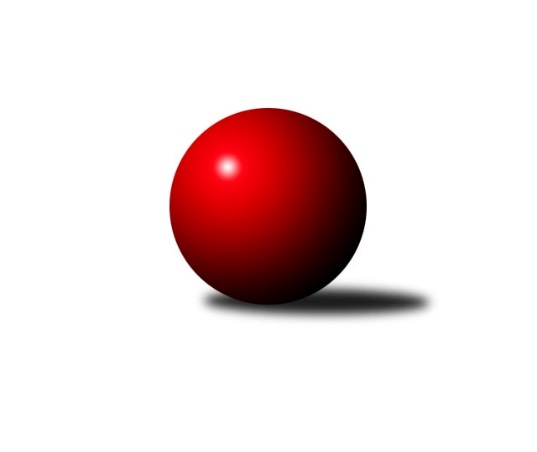 Č.15Ročník 2016/2017	28.5.2024 3. KLM C 2016/2017Statistika 15. kolaTabulka družstev:		družstvo	záp	výh	rem	proh	skore	sety	průměr	body	plné	dorážka	chyby	1.	TJ  Prostějov ˝A˝	15	10	1	4	74.0 : 46.0 	(198.0 : 162.0)	3196	21	2155	1041	26.7	2.	TJ Jiskra Rýmařov ˝A˝	15	9	3	3	73.5 : 46.5 	(195.0 : 165.0)	3215	21	2153	1062	27.2	3.	KK Šumperk˝A˝	15	10	0	5	73.5 : 46.5 	(196.0 : 164.0)	3211	20	2168	1042	27.1	4.	TJ Sokol Bohumín ˝A˝	15	9	1	5	69.0 : 51.0 	(187.0 : 173.0)	3100	19	2106	994	34.3	5.	SKK  Náchod	15	8	0	7	60.0 : 60.0 	(171.0 : 189.0)	3126	16	2136	990	32.2	6.	TJ Zbrojovka Vsetín ˝A˝	15	7	1	7	65.0 : 55.0 	(183.0 : 177.0)	3177	15	2138	1039	31.5	7.	TJ Tatran Litovel ˝A˝	15	6	2	7	59.5 : 60.5 	(178.5 : 181.5)	3191	14	2150	1041	30	8.	HKK Olomouc ˝B˝	15	7	0	8	56.5 : 63.5 	(178.5 : 181.5)	3155	14	2143	1013	29.9	9.	KK Zábřeh ˝B˝	15	5	2	8	52.0 : 68.0 	(180.5 : 179.5)	3142	12	2125	1017	31.9	10.	TJ Start Rychnov n. Kn.	15	5	1	9	48.0 : 72.0 	(170.0 : 190.0)	3172	11	2158	1014	38.3	11.	TJ  Odry ˝A˝	15	3	3	9	43.5 : 76.5 	(155.0 : 205.0)	3111	9	2095	1016	33.6	12.	Sokol Přemyslovice˝A˝	15	4	0	11	45.5 : 74.5 	(167.5 : 192.5)	3168	8	2157	1011	36.3Tabulka doma:		družstvo	záp	výh	rem	proh	skore	sety	průměr	body	maximum	minimum	1.	TJ Sokol Bohumín ˝A˝	8	7	1	0	47.0 : 17.0 	(113.5 : 78.5)	3098	15	3198	3021	2.	TJ Jiskra Rýmařov ˝A˝	8	6	2	0	45.0 : 19.0 	(113.5 : 78.5)	3242	14	3352	3153	3.	TJ Zbrojovka Vsetín ˝A˝	8	6	1	1	44.0 : 20.0 	(107.5 : 84.5)	3238	13	3339	3145	4.	TJ  Prostějov ˝A˝	8	6	1	1	42.0 : 22.0 	(111.5 : 80.5)	3275	13	3330	3179	5.	SKK  Náchod	8	6	0	2	39.0 : 25.0 	(99.5 : 92.5)	3253	12	3403	3155	6.	KK Šumperk˝A˝	7	5	0	2	36.0 : 20.0 	(96.5 : 71.5)	3163	10	3216	3081	7.	HKK Olomouc ˝B˝	7	5	0	2	34.5 : 21.5 	(93.0 : 75.0)	3282	10	3447	3144	8.	TJ Start Rychnov n. Kn.	7	4	0	3	29.0 : 27.0 	(88.5 : 79.5)	3277	8	3341	3155	9.	TJ Tatran Litovel ˝A˝	7	3	1	3	30.0 : 26.0 	(93.5 : 74.5)	3071	7	3165	2973	10.	TJ  Odry ˝A˝	7	3	0	4	24.5 : 31.5 	(74.5 : 93.5)	3195	6	3258	3101	11.	KK Zábřeh ˝B˝	7	2	1	4	26.0 : 30.0 	(87.5 : 80.5)	3153	5	3271	3082	12.	Sokol Přemyslovice˝A˝	8	2	0	6	22.0 : 42.0 	(90.5 : 101.5)	3105	4	3169	3036Tabulka venku:		družstvo	záp	výh	rem	proh	skore	sety	průměr	body	maximum	minimum	1.	KK Šumperk˝A˝	8	5	0	3	37.5 : 26.5 	(99.5 : 92.5)	3218	10	3308	2989	2.	TJ  Prostějov ˝A˝	7	4	0	3	32.0 : 24.0 	(86.5 : 81.5)	3185	8	3359	3099	3.	TJ Jiskra Rýmařov ˝A˝	7	3	1	3	28.5 : 27.5 	(81.5 : 86.5)	3211	7	3234	3167	4.	TJ Tatran Litovel ˝A˝	8	3	1	4	29.5 : 34.5 	(85.0 : 107.0)	3200	7	3370	3089	5.	KK Zábřeh ˝B˝	8	3	1	4	26.0 : 38.0 	(93.0 : 99.0)	3141	7	3238	3045	6.	Sokol Přemyslovice˝A˝	7	2	0	5	23.5 : 32.5 	(77.0 : 91.0)	3177	4	3303	2999	7.	TJ Sokol Bohumín ˝A˝	7	2	0	5	22.0 : 34.0 	(73.5 : 94.5)	3101	4	3294	3025	8.	SKK  Náchod	7	2	0	5	21.0 : 35.0 	(71.5 : 96.5)	3105	4	3195	3010	9.	HKK Olomouc ˝B˝	8	2	0	6	22.0 : 42.0 	(85.5 : 106.5)	3140	4	3254	3026	10.	TJ Start Rychnov n. Kn.	8	1	1	6	19.0 : 45.0 	(81.5 : 110.5)	3159	3	3267	2928	11.	TJ  Odry ˝A˝	8	0	3	5	19.0 : 45.0 	(80.5 : 111.5)	3099	3	3173	2958	12.	TJ Zbrojovka Vsetín ˝A˝	7	1	0	6	21.0 : 35.0 	(75.5 : 92.5)	3168	2	3378	2891Tabulka podzimní části:		družstvo	záp	výh	rem	proh	skore	sety	průměr	body	doma	venku	1.	TJ  Prostějov ˝A˝	11	8	1	2	56.0 : 32.0 	(145.0 : 119.0)	3177	17 	5 	1 	0 	3 	0 	2	2.	KK Šumperk˝A˝	11	8	0	3	56.5 : 31.5 	(142.5 : 121.5)	3194	16 	4 	0 	1 	4 	0 	2	3.	TJ Jiskra Rýmařov ˝A˝	11	6	2	3	51.5 : 36.5 	(142.5 : 121.5)	3226	14 	4 	2 	0 	2 	0 	3	4.	TJ Sokol Bohumín ˝A˝	11	7	0	4	51.0 : 37.0 	(133.0 : 131.0)	3103	14 	5 	0 	0 	2 	0 	4	5.	TJ Zbrojovka Vsetín ˝A˝	11	6	0	5	50.0 : 38.0 	(137.5 : 126.5)	3243	12 	5 	0 	1 	1 	0 	4	6.	HKK Olomouc ˝B˝	11	6	0	5	46.5 : 41.5 	(138.0 : 126.0)	3169	12 	4 	0 	2 	2 	0 	3	7.	TJ Tatran Litovel ˝A˝	11	4	2	5	45.5 : 42.5 	(134.5 : 129.5)	3204	10 	2 	1 	3 	2 	1 	2	8.	SKK  Náchod	11	5	0	6	41.0 : 47.0 	(125.0 : 139.0)	3110	10 	4 	0 	2 	1 	0 	4	9.	KK Zábřeh ˝B˝	11	4	0	7	35.0 : 53.0 	(128.5 : 135.5)	3138	8 	1 	0 	4 	3 	0 	3	10.	TJ Start Rychnov n. Kn.	11	4	0	7	35.0 : 53.0 	(122.5 : 141.5)	3174	8 	3 	0 	2 	1 	0 	5	11.	TJ  Odry ˝A˝	11	2	3	6	29.5 : 58.5 	(114.5 : 149.5)	3127	7 	2 	0 	3 	0 	3 	3	12.	Sokol Přemyslovice˝A˝	11	2	0	9	30.5 : 57.5 	(120.5 : 143.5)	3183	4 	0 	0 	5 	2 	0 	4Tabulka jarní části:		družstvo	záp	výh	rem	proh	skore	sety	průměr	body	doma	venku	1.	TJ Jiskra Rýmařov ˝A˝	4	3	1	0	22.0 : 10.0 	(52.5 : 43.5)	3204	7 	2 	0 	0 	1 	1 	0 	2.	SKK  Náchod	4	3	0	1	19.0 : 13.0 	(46.0 : 50.0)	3214	6 	2 	0 	0 	1 	0 	1 	3.	TJ Sokol Bohumín ˝A˝	4	2	1	1	18.0 : 14.0 	(54.0 : 42.0)	3059	5 	2 	1 	0 	0 	0 	1 	4.	TJ  Prostějov ˝A˝	4	2	0	2	18.0 : 14.0 	(53.0 : 43.0)	3261	4 	1 	0 	1 	1 	0 	1 	5.	KK Šumperk˝A˝	4	2	0	2	17.0 : 15.0 	(53.5 : 42.5)	3233	4 	1 	0 	1 	1 	0 	1 	6.	KK Zábřeh ˝B˝	4	1	2	1	17.0 : 15.0 	(52.0 : 44.0)	3160	4 	1 	1 	0 	0 	1 	1 	7.	Sokol Přemyslovice˝A˝	4	2	0	2	15.0 : 17.0 	(47.0 : 49.0)	3086	4 	2 	0 	1 	0 	0 	1 	8.	TJ Tatran Litovel ˝A˝	4	2	0	2	14.0 : 18.0 	(44.0 : 52.0)	3148	4 	1 	0 	0 	1 	0 	2 	9.	TJ Zbrojovka Vsetín ˝A˝	4	1	1	2	15.0 : 17.0 	(45.5 : 50.5)	3067	3 	1 	1 	0 	0 	0 	2 	10.	TJ Start Rychnov n. Kn.	4	1	1	2	13.0 : 19.0 	(47.5 : 48.5)	3202	3 	1 	0 	1 	0 	1 	1 	11.	TJ  Odry ˝A˝	4	1	0	3	14.0 : 18.0 	(40.5 : 55.5)	3065	2 	1 	0 	1 	0 	0 	2 	12.	HKK Olomouc ˝B˝	4	1	0	3	10.0 : 22.0 	(40.5 : 55.5)	3165	2 	1 	0 	0 	0 	0 	3 Zisk bodů pro družstvo:		jméno hráče	družstvo	body	zápasy	v %	dílčí body	sety	v %	1.	Vlastimil Bělíček 	TJ Zbrojovka Vsetín ˝A˝ 	12	/	12	(100%)	39	/	48	(81%)	2.	Josef Touš 	KK Šumperk˝A˝ 	12	/	14	(86%)	35.5	/	56	(63%)	3.	Bronislav Diviš 	TJ  Prostějov ˝A˝ 	12	/	16	(75%)	39.5	/	64	(62%)	4.	Adam Běláška 	KK Šumperk˝A˝ 	11	/	13	(85%)	35.5	/	52	(68%)	5.	Milan Dědáček 	TJ Jiskra Rýmařov ˝A˝ 	11	/	13	(85%)	35.5	/	52	(68%)	6.	Jiří Zezulka st. 	TJ Jiskra Rýmařov ˝A˝ 	11	/	14	(79%)	34	/	56	(61%)	7.	Jaroslav Tezzele 	TJ Jiskra Rýmařov ˝A˝ 	11	/	15	(73%)	40	/	60	(67%)	8.	Aleš Čapka 	TJ  Prostějov ˝A˝ 	11	/	15	(73%)	39	/	60	(65%)	9.	Tomáš Majer 	SKK  Náchod 	10	/	15	(67%)	31.5	/	60	(53%)	10.	Tomáš Hambálek 	TJ Zbrojovka Vsetín ˝A˝ 	9	/	12	(75%)	27.5	/	48	(57%)	11.	Marek Frydrych 	TJ  Odry ˝A˝ 	9	/	14	(64%)	31	/	56	(55%)	12.	Karol Nitka 	TJ Sokol Bohumín ˝A˝ 	9	/	15	(60%)	34	/	60	(57%)	13.	Roman Rolenc 	TJ  Prostějov ˝A˝ 	9	/	15	(60%)	31.5	/	60	(53%)	14.	Ladislav Stárek 	TJ Jiskra Rýmařov ˝A˝ 	8.5	/	12	(71%)	29	/	48	(60%)	15.	Michal Smejkal 	TJ  Prostějov ˝A˝ 	8.5	/	15	(57%)	34	/	60	(57%)	16.	Kamil Axman 	TJ Tatran Litovel ˝A˝ 	8	/	12	(67%)	27.5	/	48	(57%)	17.	Miroslav Talášek 	TJ Tatran Litovel ˝A˝ 	8	/	12	(67%)	26	/	48	(54%)	18.	Jaromír Hendrych ml. 	HKK Olomouc ˝B˝ 	8	/	13	(62%)	28	/	52	(54%)	19.	Eduard Tomek 	Sokol Přemyslovice˝A˝ 	8	/	13	(62%)	28	/	52	(54%)	20.	Pavel Niesyt 	TJ Sokol Bohumín ˝A˝ 	8	/	13	(62%)	27	/	52	(52%)	21.	Jaroslav Sedlář 	KK Šumperk˝A˝ 	8	/	14	(57%)	31	/	56	(55%)	22.	Miroslav Štěpán 	KK Zábřeh ˝B˝ 	8	/	14	(57%)	30	/	56	(54%)	23.	Jan Adamů 	SKK  Náchod 	8	/	15	(53%)	34.5	/	60	(58%)	24.	Fridrich Péli 	TJ Sokol Bohumín ˝A˝ 	8	/	15	(53%)	32.5	/	60	(54%)	25.	Milan Šula 	KK Zábřeh ˝B˝ 	8	/	15	(53%)	30	/	60	(50%)	26.	Miroslav Smrčka 	KK Šumperk˝A˝ 	8	/	15	(53%)	28.5	/	60	(48%)	27.	Marek Zapletal 	KK Šumperk˝A˝ 	7.5	/	14	(54%)	32	/	56	(57%)	28.	Radek Grulich 	Sokol Přemyslovice˝A˝ 	7	/	9	(78%)	26	/	36	(72%)	29.	Petr Kuttler 	TJ Sokol Bohumín ˝A˝ 	7	/	9	(78%)	24	/	36	(67%)	30.	Pavel Močár 	Sokol Přemyslovice˝A˝ 	7	/	14	(50%)	30	/	56	(54%)	31.	Aleš Tichý 	SKK  Náchod 	7	/	14	(50%)	29.5	/	56	(53%)	32.	Aleš Kohutek 	TJ Sokol Bohumín ˝A˝ 	7	/	14	(50%)	28.5	/	56	(51%)	33.	Jan Pernica 	TJ  Prostějov ˝A˝ 	7	/	15	(47%)	32	/	60	(53%)	34.	Jan Körner 	KK Zábřeh ˝B˝ 	7	/	15	(47%)	28.5	/	60	(48%)	35.	Michal Pavič 	TJ  Odry ˝A˝ 	7	/	15	(47%)	28	/	60	(47%)	36.	Břetislav Sobota 	HKK Olomouc ˝B˝ 	6.5	/	13	(50%)	24.5	/	52	(47%)	37.	Jakub Mokoš 	TJ Tatran Litovel ˝A˝ 	6	/	9	(67%)	23	/	36	(64%)	38.	Jiří Michálek 	KK Zábřeh ˝B˝ 	6	/	10	(60%)	25	/	40	(63%)	39.	Josef Šrámek 	HKK Olomouc ˝B˝ 	6	/	11	(55%)	25	/	44	(57%)	40.	Milan Sekanina 	HKK Olomouc ˝B˝ 	6	/	11	(55%)	23.5	/	44	(53%)	41.	Karel Chlevišťan 	TJ  Odry ˝A˝ 	6	/	12	(50%)	24.5	/	48	(51%)	42.	Jan Zaškolný 	TJ Sokol Bohumín ˝A˝ 	6	/	14	(43%)	23	/	56	(41%)	43.	Zoltán Bagári 	TJ Zbrojovka Vsetín ˝A˝ 	6	/	14	(43%)	20	/	56	(36%)	44.	Jiří Čamek 	TJ Tatran Litovel ˝A˝ 	5.5	/	14	(39%)	27.5	/	56	(49%)	45.	Jan Sedláček 	Sokol Přemyslovice˝A˝ 	5.5	/	14	(39%)	25.5	/	56	(46%)	46.	Martin Holakovský 	TJ Start Rychnov n. Kn. 	5	/	8	(63%)	19.5	/	32	(61%)	47.	Jakub Seniura 	TJ Start Rychnov n. Kn. 	5	/	8	(63%)	19	/	32	(59%)	48.	Ladislav Janáč 	TJ Jiskra Rýmařov ˝A˝ 	5	/	8	(63%)	14.5	/	32	(45%)	49.	Dušan Říha 	HKK Olomouc ˝B˝ 	5	/	10	(50%)	19.5	/	40	(49%)	50.	Jiří Pácha 	TJ Start Rychnov n. Kn. 	5	/	11	(45%)	23	/	44	(52%)	51.	David Čulík 	TJ Tatran Litovel ˝A˝ 	5	/	11	(45%)	19.5	/	44	(44%)	52.	Antonín Hejzlar 	SKK  Náchod 	5	/	11	(45%)	16	/	44	(36%)	53.	Oldřich Krsek 	TJ Start Rychnov n. Kn. 	5	/	12	(42%)	24	/	48	(50%)	54.	Martin Vitásek 	KK Zábřeh ˝B˝ 	5	/	12	(42%)	23	/	48	(48%)	55.	Jiří Fiala 	TJ Tatran Litovel ˝A˝ 	5	/	12	(42%)	22	/	48	(46%)	56.	Jiří Šoupal 	Sokol Přemyslovice˝A˝ 	5	/	13	(38%)	24	/	52	(46%)	57.	Tomáš Novosad 	TJ Zbrojovka Vsetín ˝A˝ 	5	/	13	(38%)	22.5	/	52	(43%)	58.	Tomáš Dražil 	KK Zábřeh ˝B˝ 	5	/	14	(36%)	27.5	/	56	(49%)	59.	Tomáš Adamů 	SKK  Náchod 	5	/	14	(36%)	22.5	/	56	(40%)	60.	Theodor Marančák 	TJ Zbrojovka Vsetín ˝A˝ 	4	/	5	(80%)	13.5	/	20	(68%)	61.	Daniel Bělíček 	TJ Zbrojovka Vsetín ˝A˝ 	4	/	8	(50%)	16	/	32	(50%)	62.	František Baleka 	TJ Tatran Litovel ˝A˝ 	4	/	8	(50%)	13	/	32	(41%)	63.	Roman Kindl 	TJ Start Rychnov n. Kn. 	4	/	9	(44%)	15.5	/	36	(43%)	64.	Matouš Krajzinger 	HKK Olomouc ˝B˝ 	4	/	10	(40%)	22	/	40	(55%)	65.	Miroslav Hanzlík 	TJ Start Rychnov n. Kn. 	4	/	10	(40%)	19.5	/	40	(49%)	66.	Miroslav Dokoupil 	HKK Olomouc ˝B˝ 	4	/	10	(40%)	18	/	40	(45%)	67.	Martin Kováčik 	SKK  Náchod 	4	/	12	(33%)	20	/	48	(42%)	68.	Petr Dvorský 	TJ  Odry ˝A˝ 	4	/	12	(33%)	20	/	48	(42%)	69.	Jaroslav Heblák 	TJ Jiskra Rýmařov ˝A˝ 	4	/	13	(31%)	20.5	/	52	(39%)	70.	Ivan Říha 	TJ Zbrojovka Vsetín ˝A˝ 	3	/	5	(60%)	13	/	20	(65%)	71.	Vojtěch Rozkopal 	TJ  Odry ˝A˝ 	3	/	5	(60%)	9.5	/	20	(48%)	72.	Gustav Vojtek 	KK Šumperk˝A˝ 	3	/	7	(43%)	12.5	/	28	(45%)	73.	Miroslav Znojil 	TJ  Prostějov ˝A˝ 	3	/	8	(38%)	14	/	32	(44%)	74.	Stanislav Ovšák 	TJ  Odry ˝A˝ 	3	/	10	(30%)	17	/	40	(43%)	75.	Tomáš Fraus 	Sokol Přemyslovice˝A˝ 	3	/	10	(30%)	16	/	40	(40%)	76.	Martin Dolák 	TJ Zbrojovka Vsetín ˝A˝ 	3	/	11	(27%)	18.5	/	44	(42%)	77.	Petr Matějka 	KK Šumperk˝A˝ 	3	/	11	(27%)	17	/	44	(39%)	78.	Petr Galus 	TJ Start Rychnov n. Kn. 	3	/	14	(21%)	17.5	/	56	(31%)	79.	Jaroslav Lušovský 	TJ  Odry ˝A˝ 	2.5	/	8	(31%)	12.5	/	32	(39%)	80.	Daniel Balcar 	SKK  Náchod 	2	/	2	(100%)	6	/	8	(75%)	81.	Miloš Voleský 	SKK  Náchod 	2	/	2	(100%)	6	/	8	(75%)	82.	Matěj Stančík 	TJ Start Rychnov n. Kn. 	2	/	2	(100%)	5	/	8	(63%)	83.	David Urbánek 	TJ Start Rychnov n. Kn. 	2	/	3	(67%)	8	/	12	(67%)	84.	Libor Jung 	TJ Start Rychnov n. Kn. 	2	/	4	(50%)	9	/	16	(56%)	85.	Jozef Kuzma 	TJ Sokol Bohumín ˝A˝ 	2	/	6	(33%)	11	/	24	(46%)	86.	Petr Axman 	TJ Tatran Litovel ˝A˝ 	2	/	6	(33%)	11	/	24	(46%)	87.	Miroslav Plachý 	TJ  Prostějov ˝A˝ 	1.5	/	2	(75%)	4	/	8	(50%)	88.	Jaroslav Vymazal 	KK Šumperk˝A˝ 	1	/	1	(100%)	3	/	4	(75%)	89.	Radim Metelka 	TJ Zbrojovka Vsetín ˝A˝ 	1	/	1	(100%)	3	/	4	(75%)	90.	Libor Krajčí 	TJ Sokol Bohumín ˝A˝ 	1	/	1	(100%)	2.5	/	4	(63%)	91.	Michal Kala 	TJ Start Rychnov n. Kn. 	1	/	1	(100%)	2	/	4	(50%)	92.	Miroslav Kubík 	TJ Zbrojovka Vsetín ˝A˝ 	1	/	1	(100%)	2	/	4	(50%)	93.	Roman Honl 	TJ Sokol Bohumín ˝A˝ 	1	/	1	(100%)	2	/	4	(50%)	94.	František Langer 	KK Zábřeh ˝B˝ 	1	/	2	(50%)	5	/	8	(63%)	95.	Mykola Vološčuk 	KK Zábřeh ˝B˝ 	1	/	2	(50%)	5	/	8	(63%)	96.	Radek Malíšek 	HKK Olomouc ˝B˝ 	1	/	2	(50%)	4.5	/	8	(56%)	97.	Michal Kolář 	Sokol Přemyslovice˝A˝ 	1	/	2	(50%)	4	/	8	(50%)	98.	Ludvík Vymazal 	TJ Tatran Litovel ˝A˝ 	1	/	2	(50%)	4	/	8	(50%)	99.	Jiří Doucha ml.	SKK  Náchod 	1	/	2	(50%)	4	/	8	(50%)	100.	Petr Chlachula 	TJ Jiskra Rýmařov ˝A˝ 	1	/	2	(50%)	3	/	8	(38%)	101.	János Víz 	TJ Zbrojovka Vsetín ˝A˝ 	1	/	4	(25%)	5	/	16	(31%)	102.	Zdeněk Grulich 	Sokol Přemyslovice˝A˝ 	1	/	5	(20%)	6.5	/	20	(33%)	103.	Miroslav Dimidenko 	TJ  Odry ˝A˝ 	1	/	6	(17%)	5.5	/	24	(23%)	104.	Josef Pilatík 	TJ Jiskra Rýmařov ˝A˝ 	1	/	10	(10%)	14.5	/	40	(36%)	105.	Daniel Ševčík st.	TJ  Odry ˝A˝ 	0	/	1	(0%)	2	/	4	(50%)	106.	Miroslav Sigmund 	TJ Tatran Litovel ˝A˝ 	0	/	1	(0%)	2	/	4	(50%)	107.	Štefan Dendis 	TJ Sokol Bohumín ˝A˝ 	0	/	1	(0%)	1.5	/	4	(38%)	108.	Jarosla Šmejda 	TJ Start Rychnov n. Kn. 	0	/	1	(0%)	1	/	4	(25%)	109.	Zdeněk Peč 	Sokol Přemyslovice˝A˝ 	0	/	1	(0%)	1	/	4	(25%)	110.	Lukáš Modlitba 	TJ Sokol Bohumín ˝A˝ 	0	/	1	(0%)	1	/	4	(25%)	111.	Lubomír Šípek 	TJ Start Rychnov n. Kn. 	0	/	1	(0%)	1	/	4	(25%)	112.	Libor Drábek 	SKK  Náchod 	0	/	1	(0%)	1	/	4	(25%)	113.	Daniel Malina 	TJ  Odry ˝A˝ 	0	/	1	(0%)	1	/	4	(25%)	114.	Karel Navrátil 	TJ Zbrojovka Vsetín ˝A˝ 	0	/	1	(0%)	1	/	4	(25%)	115.	Michal Trochta 	TJ Zbrojovka Vsetín ˝A˝ 	0	/	1	(0%)	1	/	4	(25%)	116.	Jan Frydrych 	TJ  Odry ˝A˝ 	0	/	1	(0%)	1	/	4	(25%)	117.	Ondřej Gajdičiar 	TJ  Odry ˝A˝ 	0	/	1	(0%)	0.5	/	4	(13%)	118.	Petr Spurný 	TJ Zbrojovka Vsetín ˝A˝ 	0	/	1	(0%)	0	/	4	(0%)	119.	Miroslav Ondrouch 	Sokol Přemyslovice˝A˝ 	0	/	1	(0%)	0	/	4	(0%)	120.	Miroslav Bodanský 	KK Zábřeh ˝B˝ 	0	/	2	(0%)	3	/	8	(38%)	121.	Stanislav Brosinger 	TJ Tatran Litovel ˝A˝ 	0	/	2	(0%)	3	/	8	(38%)	122.	Petr Černohous 	TJ  Prostějov ˝A˝ 	0	/	2	(0%)	3	/	8	(38%)	123.	Jiří Polášek 	TJ Jiskra Rýmařov ˝A˝ 	0	/	2	(0%)	1	/	8	(13%)	124.	Martin Zaoral 	Sokol Přemyslovice˝A˝ 	0	/	3	(0%)	3.5	/	12	(29%)	125.	Jiří Srovnal 	KK Zábřeh ˝B˝ 	0	/	3	(0%)	3	/	12	(25%)	126.	Milan Dvorský 	Sokol Přemyslovice˝A˝ 	0	/	4	(0%)	2	/	16	(13%)Průměry na kuželnách:		kuželna	průměr	plné	dorážka	chyby	výkon na hráče	1.	Rychnov nad Kněžnou, 1-4	3280	2231	1049	41.5	(546.8)	2.	HKK Olomouc, 1-8	3255	2194	1060	32.6	(542.5)	3.	TJ  Prostějov, 1-4	3239	2170	1069	25.9	(539.8)	4.	SKK Nachod, 1-4	3235	2184	1050	32.3	(539.2)	5.	TJ Valašské Meziříčí, 1-4	3210	2164	1046	31.1	(535.1)	6.	TJ Zbrojovka Vsetín, 1-4	3194	2131	1063	28.0	(532.4)	7.	KK Jiskra Rýmařov, 1-4	3192	2142	1050	28.7	(532.0)	8.	KK Zábřeh, 1-4	3153	2136	1017	33.9	(525.6)	9.	KK Šumperk, 1-4	3126	2114	1012	27.1	(521.0)	10.	Sokol Přemyslovice, 1-4	3089	2090	999	30.5	(515.0)	11.	TJ Sokol Bohumín, 1-4	3050	2081	968	37.9	(508.4)Nejlepší výkony na kuželnách:Rychnov nad Kněžnou, 1-4TJ Tatran Litovel ˝A˝	3370	10. kolo	Jakub Seniura 	TJ Start Rychnov n. Kn.	634	4. koloTJ  Prostějov ˝A˝	3359	12. kolo	Petr Axman 	TJ Tatran Litovel ˝A˝	598	10. koloTJ Start Rychnov n. Kn.	3341	4. kolo	Libor Jung 	TJ Start Rychnov n. Kn.	596	6. koloTJ Zbrojovka Vsetín ˝A˝	3337	4. kolo	Bronislav Diviš 	TJ  Prostějov ˝A˝	595	12. koloTJ Start Rychnov n. Kn.	3320	6. kolo	Vlastimil Bělíček 	TJ Zbrojovka Vsetín ˝A˝	595	4. koloTJ Start Rychnov n. Kn.	3303	10. kolo	Adam Běláška 	KK Šumperk˝A˝	594	8. koloTJ Start Rychnov n. Kn.	3300	14. kolo	Jan Adamů 	SKK  Náchod	590	14. koloTJ Start Rychnov n. Kn.	3282	2. kolo	David Urbánek 	TJ Start Rychnov n. Kn.	589	10. koloKK Šumperk˝A˝	3261	8. kolo	Milan Dědáček 	TJ Jiskra Rýmařov ˝A˝	588	2. koloSokol Přemyslovice˝A˝	3242	6. kolo	Josef Touš 	KK Šumperk˝A˝	585	8. koloHKK Olomouc, 1-8HKK Olomouc ˝B˝	3447	6. kolo	Josef Šrámek 	HKK Olomouc ˝B˝	628	6. koloTJ Zbrojovka Vsetín ˝A˝	3378	6. kolo	Vlastimil Bělíček 	TJ Zbrojovka Vsetín ˝A˝	616	6. koloHKK Olomouc ˝B˝	3328	1. kolo	Matouš Krajzinger 	HKK Olomouc ˝B˝	610	1. koloSokol Přemyslovice˝A˝	3303	7. kolo	Josef Šrámek 	HKK Olomouc ˝B˝	606	7. koloHKK Olomouc ˝B˝	3297	4. kolo	Břetislav Sobota 	HKK Olomouc ˝B˝	603	4. koloHKK Olomouc ˝B˝	3270	14. kolo	Matouš Krajzinger 	HKK Olomouc ˝B˝	590	14. koloTJ Start Rychnov n. Kn.	3259	9. kolo	Tomáš Hambálek 	TJ Zbrojovka Vsetín ˝A˝	590	6. koloHKK Olomouc ˝B˝	3250	7. kolo	Matouš Krajzinger 	HKK Olomouc ˝B˝	588	6. koloHKK Olomouc ˝B˝	3240	9. kolo	Břetislav Sobota 	HKK Olomouc ˝B˝	583	6. koloTJ Jiskra Rýmařov ˝A˝	3234	4. kolo	Martin Holakovský 	TJ Start Rychnov n. Kn.	582	9. koloTJ  Prostějov, 1-4TJ  Prostějov ˝A˝	3330	9. kolo	Michal Smejkal 	TJ  Prostějov ˝A˝	616	1. koloKK Šumperk˝A˝	3308	13. kolo	Bronislav Diviš 	TJ  Prostějov ˝A˝	616	7. koloTJ  Prostějov ˝A˝	3300	15. kolo	Bronislav Diviš 	TJ  Prostějov ˝A˝	593	15. koloTJ  Prostějov ˝A˝	3298	6. kolo	Aleš Čapka 	TJ  Prostějov ˝A˝	590	15. koloTJ  Prostějov ˝A˝	3297	1. kolo	Jiří Šoupal 	Sokol Přemyslovice˝A˝	589	9. koloTJ  Prostějov ˝A˝	3283	7. kolo	Miroslav Znojil 	TJ  Prostějov ˝A˝	585	9. koloSokol Přemyslovice˝A˝	3270	9. kolo	Jaroslav Sedlář 	KK Šumperk˝A˝	579	13. koloTJ  Prostějov ˝A˝	3258	3. kolo	Jan Pernica 	TJ  Prostějov ˝A˝	577	6. koloTJ  Prostějov ˝A˝	3252	13. kolo	Bronislav Diviš 	TJ  Prostějov ˝A˝	576	3. koloTJ Zbrojovka Vsetín ˝A˝	3232	7. kolo	Miroslav Smrčka 	KK Šumperk˝A˝	571	13. koloSKK Nachod, 1-4SKK  Náchod	3403	13. kolo	Jan Adamů 	SKK  Náchod	603	13. koloSKK  Náchod	3329	11. kolo	Miroslav Hanzlík 	TJ Start Rychnov n. Kn.	595	3. koloSKK  Náchod	3272	3. kolo	Karel Chlevišťan 	TJ  Odry ˝A˝	586	8. koloTJ Start Rychnov n. Kn.	3267	3. kolo	Jan Adamů 	SKK  Náchod	582	11. koloSKK  Náchod	3258	15. kolo	Tomáš Adamů 	SKK  Náchod	582	13. koloHKK Olomouc ˝B˝	3254	5. kolo	Milan Šula 	KK Zábřeh ˝B˝	580	13. koloTJ  Prostějov ˝A˝	3243	11. kolo	Tomáš Majer 	SKK  Náchod	580	13. koloSKK  Náchod	3242	9. kolo	Bronislav Diviš 	TJ  Prostějov ˝A˝	577	11. koloKK Zábřeh ˝B˝	3238	13. kolo	Vlastimil Bělíček 	TJ Zbrojovka Vsetín ˝A˝	576	9. koloSokol Přemyslovice˝A˝	3203	1. kolo	Tomáš Hambálek 	TJ Zbrojovka Vsetín ˝A˝	575	9. koloTJ Valašské Meziříčí, 1-4TJ Sokol Bohumín ˝A˝	3294	2. kolo	Marek Frydrych 	TJ  Odry ˝A˝	596	2. koloKK Šumperk˝A˝	3272	9. kolo	Michal Pavič 	TJ  Odry ˝A˝	581	14. koloTJ  Odry ˝A˝	3258	12. kolo	Josef Touš 	KK Šumperk˝A˝	576	9. koloTJ Tatran Litovel ˝A˝	3235	14. kolo	Jiří Michálek 	KK Zábřeh ˝B˝	573	6. koloTJ  Odry ˝A˝	3220	14. kolo	Karel Chlevišťan 	TJ  Odry ˝A˝	569	12. koloTJ  Odry ˝A˝	3219	7. kolo	Jozef Kuzma 	TJ Sokol Bohumín ˝A˝	568	2. koloKK Zábřeh ˝B˝	3214	6. kolo	Jiří Čamek 	TJ Tatran Litovel ˝A˝	568	14. koloHKK Olomouc ˝B˝	3209	12. kolo	Aleš Kohutek 	TJ Sokol Bohumín ˝A˝	567	2. koloTJ Start Rychnov n. Kn.	3196	7. kolo	Josef Šrámek 	HKK Olomouc ˝B˝	566	12. koloTJ  Odry ˝A˝	3191	9. kolo	Kamil Axman 	TJ Tatran Litovel ˝A˝	565	14. koloTJ Zbrojovka Vsetín, 1-4TJ Zbrojovka Vsetín ˝A˝	3339	5. kolo	Vlastimil Bělíček 	TJ Zbrojovka Vsetín ˝A˝	626	5. koloTJ Zbrojovka Vsetín ˝A˝	3280	11. kolo	Vlastimil Bělíček 	TJ Zbrojovka Vsetín ˝A˝	624	15. koloTJ Zbrojovka Vsetín ˝A˝	3250	15. kolo	Vlastimil Bělíček 	TJ Zbrojovka Vsetín ˝A˝	614	11. koloTJ Zbrojovka Vsetín ˝A˝	3250	13. kolo	Vlastimil Bělíček 	TJ Zbrojovka Vsetín ˝A˝	602	10. koloTJ Tatran Litovel ˝A˝	3242	11. kolo	Theodor Marančák 	TJ Zbrojovka Vsetín ˝A˝	582	5. koloTJ Zbrojovka Vsetín ˝A˝	3241	3. kolo	Ivan Říha 	TJ Zbrojovka Vsetín ˝A˝	582	13. koloTJ Zbrojovka Vsetín ˝A˝	3239	1. kolo	Adam Běláška 	KK Šumperk˝A˝	582	5. koloTJ Jiskra Rýmařov ˝A˝	3202	8. kolo	Vlastimil Bělíček 	TJ Zbrojovka Vsetín ˝A˝	581	3. koloKK Šumperk˝A˝	3201	5. kolo	Tomáš Novosad 	TJ Zbrojovka Vsetín ˝A˝	576	13. koloKK Zábřeh ˝B˝	3170	3. kolo	Milan Šula 	KK Zábřeh ˝B˝	571	3. koloKK Jiskra Rýmařov, 1-4TJ Jiskra Rýmařov ˝A˝	3352	3. kolo	Milan Dědáček 	TJ Jiskra Rýmařov ˝A˝	618	1. koloTJ Jiskra Rýmařov ˝A˝	3284	15. kolo	Jaroslav Tezzele 	TJ Jiskra Rýmařov ˝A˝	595	3. koloTJ Jiskra Rýmařov ˝A˝	3283	1. kolo	Jiří Zezulka st. 	TJ Jiskra Rýmařov ˝A˝	585	3. koloTJ Jiskra Rýmařov ˝A˝	3261	9. kolo	Miroslav Talášek 	TJ Tatran Litovel ˝A˝	579	5. koloTJ Jiskra Rýmařov ˝A˝	3225	5. kolo	Milan Dědáček 	TJ Jiskra Rýmařov ˝A˝	579	7. koloTJ Tatran Litovel ˝A˝	3225	5. kolo	Jaroslav Tezzele 	TJ Jiskra Rýmařov ˝A˝	576	1. koloTJ Jiskra Rýmařov ˝A˝	3206	13. kolo	Jaroslav Heblák 	TJ Jiskra Rýmařov ˝A˝	575	11. koloKK Šumperk˝A˝	3195	3. kolo	Milan Dědáček 	TJ Jiskra Rýmařov ˝A˝	572	13. koloTJ Start Rychnov n. Kn.	3180	13. kolo	Milan Dědáček 	TJ Jiskra Rýmařov ˝A˝	571	15. koloTJ Jiskra Rýmařov ˝A˝	3174	7. kolo	Karel Chlevišťan 	TJ  Odry ˝A˝	567	11. koloKK Zábřeh, 1-4KK Zábřeh ˝B˝	3271	11. kolo	Břetislav Sobota 	HKK Olomouc ˝B˝	578	8. koloTJ  Prostějov ˝A˝	3218	10. kolo	Tomáš Hambálek 	TJ Zbrojovka Vsetín ˝A˝	569	14. koloHKK Olomouc ˝B˝	3201	8. kolo	Tomáš Dražil 	KK Zábřeh ˝B˝	568	4. koloKK Zábřeh ˝B˝	3189	14. kolo	Milan Šula 	KK Zábřeh ˝B˝	567	10. koloKK Zábřeh ˝B˝	3167	12. kolo	Jaroslav Tezzele 	TJ Jiskra Rýmařov ˝A˝	565	12. koloTJ Jiskra Rýmařov ˝A˝	3167	12. kolo	Jiří Zezulka st. 	TJ Jiskra Rýmařov ˝A˝	559	12. koloTJ Start Rychnov n. Kn.	3156	11. kolo	Josef Šrámek 	HKK Olomouc ˝B˝	555	8. koloTJ Sokol Bohumín ˝A˝	3149	4. kolo	Martin Vitásek 	KK Zábřeh ˝B˝	555	14. koloKK Zábřeh ˝B˝	3138	8. kolo	Martin Vitásek 	KK Zábřeh ˝B˝	555	11. koloSKK  Náchod	3129	2. kolo	Jiří Michálek 	KK Zábřeh ˝B˝	554	11. koloKK Šumperk, 1-4KK Šumperk˝A˝	3216	12. kolo	Josef Touš 	KK Šumperk˝A˝	574	12. koloKK Šumperk˝A˝	3215	7. kolo	Marek Zapletal 	KK Šumperk˝A˝	573	7. koloTJ Jiskra Rýmařov ˝A˝	3201	14. kolo	Marek Zapletal 	KK Šumperk˝A˝	568	10. koloKK Šumperk˝A˝	3167	4. kolo	Adam Běláška 	KK Šumperk˝A˝	558	4. koloKK Šumperk˝A˝	3162	14. kolo	Milan Šula 	KK Zábřeh ˝B˝	558	7. koloKK Šumperk˝A˝	3160	6. kolo	Jaroslav Sedlář 	KK Šumperk˝A˝	557	12. koloKK Šumperk˝A˝	3137	10. kolo	Adam Běláška 	KK Šumperk˝A˝	555	7. koloTJ  Prostějov ˝A˝	3099	2. kolo	Adam Běláška 	KK Šumperk˝A˝	554	6. koloTJ Tatran Litovel ˝A˝	3089	12. kolo	Milan Dědáček 	TJ Jiskra Rýmařov ˝A˝	551	14. koloSKK  Náchod	3084	4. kolo	Josef Touš 	KK Šumperk˝A˝	550	7. koloSokol Přemyslovice, 1-4TJ Jiskra Rýmařov ˝A˝	3226	10. kolo	Tomáš Dražil 	KK Zábřeh ˝B˝	570	9. koloKK Zábřeh ˝B˝	3180	5. kolo	Jaroslav Tezzele 	TJ Jiskra Rýmařov ˝A˝	569	10. koloKK Šumperk˝A˝	3178	11. kolo	Vlastimil Bělíček 	TJ Zbrojovka Vsetín ˝A˝	566	2. koloSokol Přemyslovice˝A˝	3169	5. kolo	Kamil Axman 	TJ Tatran Litovel ˝A˝	564	8. koloTJ Tatran Litovel ˝A˝	3165	6. kolo	Antonín Hejzlar 	SKK  Náchod	563	6. koloTJ Tatran Litovel ˝A˝	3156	7. kolo	Milan Dědáček 	TJ Jiskra Rýmařov ˝A˝	562	10. koloTJ Tatran Litovel ˝A˝	3155	8. kolo	Jan Adamů 	SKK  Náchod	558	12. koloSokol Přemyslovice˝A˝	3150	15. kolo	Miroslav Štěpán 	KK Zábřeh ˝B˝	558	5. koloTJ  Prostějov ˝A˝	3123	4. kolo	Jiří Šoupal 	Sokol Přemyslovice˝A˝	557	5. koloSokol Přemyslovice˝A˝	3121	10. kolo	David Čulík 	TJ Tatran Litovel ˝A˝	556	7. koloTJ Sokol Bohumín, 1-4TJ Sokol Bohumín ˝A˝	3198	11. kolo	Petr Kuttler 	TJ Sokol Bohumín ˝A˝	556	11. koloTJ Sokol Bohumín ˝A˝	3133	5. kolo	Pavel Niesyt 	TJ Sokol Bohumín ˝A˝	555	11. koloTJ Sokol Bohumín ˝A˝	3112	8. kolo	Pavel Niesyt 	TJ Sokol Bohumín ˝A˝	554	15. koloTJ Sokol Bohumín ˝A˝	3105	15. kolo	Martin Vitásek 	KK Zábřeh ˝B˝	548	15. koloTJ Sokol Bohumín ˝A˝	3104	10. kolo	Jan Pernica 	TJ  Prostějov ˝A˝	547	8. koloTJ  Prostějov ˝A˝	3102	8. kolo	Fridrich Péli 	TJ Sokol Bohumín ˝A˝	543	11. koloTJ Sokol Bohumín ˝A˝	3075	13. kolo	Jan Zaškolný 	TJ Sokol Bohumín ˝A˝	542	8. koloKK Zábřeh ˝B˝	3064	15. kolo	Pavel Niesyt 	TJ Sokol Bohumín ˝A˝	539	10. koloTJ Sokol Bohumín ˝A˝	3036	3. kolo	Karol Nitka 	TJ Sokol Bohumín ˝A˝	537	15. koloHKK Olomouc ˝B˝	3026	11. kolo	Jozef Kuzma 	TJ Sokol Bohumín ˝A˝	535	5. koloČetnost výsledků:	8.0 : 0.0	5x	7.0 : 1.0	9x	6.0 : 2.0	27x	5.5 : 2.5	3x	5.0 : 3.0	11x	4.0 : 4.0	7x	3.0 : 5.0	9x	2.0 : 6.0	9x	1.5 : 6.5	1x	1.0 : 7.0	8x	0.0 : 8.0	1x